Выступление на ШМО учителей математики и информатики 09.11.2012«Формирование универсальных учебных действий на уроках математики в средней школеСовременное общество требует от человека способности постоянно учится и переучиваться в соответствии с изменяющейся ситуацией и потребностей общества, готового к самостоятельным действиям и оперативному принятию решений. Для человека в настоящее время приоритетным является не тот багаж знаний, который он накопил, а способность самостоятельно найти необходимую информацию, осмыслить ее и применить в конкретной ситуации для достижения желаемого результата. Вот почему в настоящее время приоритетным является умение учащихся самостоятельно находить и усваивать новые знания, умения и компетенции, включая умение учиться. Огромные возможности для этого предоставляет освоение универсальных учебных действий в образовательном процессе, как психологическая составляющая универсального ядра  фундаментального образования наряду с традиционным изложением предметного содержания курса математики.Ключевой целью образования является личностное, общекультурное и познавательное развитие учащихся, обеспечивающих такую компетенцию, как умение учиться. Универсальные учебные действия – это совокупность действий учащегося, обеспечивающих его культурную идентичность, социальную компетентность, толерантность, способность к самостоятельному усвоению новых знаний и умений, включая организацию этого процесса, а также способность субъекта к саморазвитию и самосовершенствованию путем сознательного и активного присвоения нового социального опыта.Для успешного освоения учащимися образовательных программ необходимо сформировать у учащихся следующие виды УУД:личностные  Система ценностных ориентаций школьника, отражающих личностные смыслы, мотивы, отношения к различным сферам окружающего  мира. Личностные УДД выражаются формулами «Я и природа», «Я и другие люди»,  «Я и общество», «Я и познание», «Я и я»В математике: смыслообразованиерегулятивные  Отражают способность обучающегося строить учебно-познавательную деятельность, учитывая все ее компоненты (цель, мотив, прогноз, средства, контроль, оценка)   В математике: целеполагание, планирование, прогнозирование, контроль, оценка, алгоритмизация действийпознавательные.  Система способов познания окружающего мира, построение самостоятельного процесса поиска, исследования и совокупность операций по обработке, систематизации, обобщению и использованию полученной информацииВ математике познавательные общеучебные – моделирование, выбор наиболее эффективного способа решения задач; познавательные логические – анализ, синтез, сравнение, группировка, причинно-следственные связи, логические рассуждения, доказательства, практические действия коммуникативные  Способность обучающегося осуществлять коммуникативную деятельность, использования правил общения в конкретных учебных и внеурочных ситуациях; самостоятельная организация речевой деятельности в устной и письменной формеВ математике: использование средств языка и речи для получения информации, участия в продуктивном диалоге, самовыражение, монологические высказывания разного типа Виды заданий:личностные:Участие в проектахПодведение итогов урокаТворческие заданияМысленное воспроизведение ситуацииСамооценка событийДневники достиженийрегулятивные:Преднамеренные ошибкиПоиск информации в предложенных источникахВзаимоконтроль «Найди  ошибку» познавательные:Упорядочивание«Цепочки»Составление схем-опорРабота с разного вида таблицамиСоставление и распознавание диаграммПоиск лишнего коммуникативные:Составь задание одноклассникуОцени работу товарищаРабота в группах«расскажи …», «объясни…», «прокомментируй…» и другое Умение решать задачи –такое же практическое искусство,как умение плавать и бегать.Ему можно научиться толькопутем подражания и упражненийД. Пойапримеры заданий, которые можно использовать для формирования УУД на уроках математики в средней школеЛичностные УУД1. Сколько существует маршрутов, посещения трех памятных мест: Кузнечики, Подольские курсанты, памятник Виктору Талалихину в парке Культуры и отдыха. Есть ли среди этих памятников летчик-истребитель герой Советского союза?патриотическое воспитание, отношение к социальным ценностям: формирование интереса к культуре и истории родного края2. Калорийность рациона школьника 11-15 лет должна составлять 2500 ккал. На завтрак приходится 35%, на обед 40%, на полдник 10%, на ужин 15%. Найдите количество калорий на каждый прием пищи школьника. Дополнительное задание: составьте меню на 1 день, учитывая калорийность на этикетке каждого продукта, или воспользовавшись таблицей калорийности продуктов, рекомендованных для питания школьников (на стенде в кабинете математике)знакомство с рациональным режимом питания, формирование навыков здорового питания3. Образец дневника достижений (распечатка для каждого учащегося в начале урока) – ученик сам оценивает свою деятельностьРегулятивные УУД1.  Найди ошибку, которая допущена при решении уравнения:4 (x - 3) = x + 2 (x + 5)4x – 12 = x + 2x + 24x – x – 2x = 2 + 12x = 14                       Ответ: 14Анализ хода решения уравнения. Учащийся должен вспомнить все правила, которые используются в ходе его решения.2.  Решите ребус: одинаковые буквы соответствуют одинаковым цифрам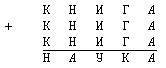 составление плана и последовательности действий, способность к волевому усилию и преодолению трудностей3. Правильно прочитай сведения о древнегреческом ученом, записанное без пробеловПриблизительныегодыжизниПифагора – 570 – 500 года до н.э.РодилсябудущийматематикнаостровеСамос,позжепереехалвКротен.ИменнотамПифагорначалзаниматьсянаукой,проводитьисследованияихитроумныевычисления…Определить цель учебной деятельности, составить план решения проблемы творческого характера, редактирование текста4. Решение различных текстовых задач максимально способствует развитию универсальных учебных действий на уроках математикиЗадача: для приготовления сдобного дрожжевого теста нужно взять муку, маргарин, молоко и сахар в пропорции 5:1:3:1 соответственно (личностные УДД: проявление внимания, интереса, желания больше узнать). Сколько сахара (в килограммах) необходимо взять для приготовления 4 кг. теста? (создание проблемной ситуации учителем и формирование проблемы учащимися)РешениеРегулятивные УУДПусть масса одной части х грамм, Тогда для теста потребуется 5х  муки; х маргарина; 3х молока; х сахара (поиск решения проблемы учащимися)По условию задачи надо приготовить 4 кг. теста. Составим уравнение:5х + х + 3х + х = 410х = 4х = 0,4 (кг) (решение задачи)проверка: 5 ∙ 0,4 + 0,4 + 3 ∙ 0,4 + 0,4 = 4 (определение успешности выполнения своей работы)             Ответ: 0,4 кг. сахара необходимоРекомендации по развитию УУДличностные.помните, что каждый ребенок индивидуален. Помогите найти в нем его индивидуальные личные особенности;в жизни ребенка, в каком бы возрасте он не был взрослый это тот человек, который открывает ему реальный мир. Помогите раскрыть и развить в каждом ученике его сильные и позитивные личные качества и умения;организуя учебную деятельность по математике, учитывайте индивидуально-психологические особенности каждого ученика. Используйте данные психологической диагностики (сотрудничество с школьным  психологом)регулятивные УУДнаучите учащегося контролировать свою речь при выражении своей точки зрения по заданной теме;научите учащегося контролировать, выполнять свои действия по заданному плану, образцу, правилу, алгоритму;помогите учащемуся научиться адекватно оценивать выполненную им работу. Научите исправлять ошибки.Познавательные УУДчтобы учащиеся усвоили материал по математике, научите их мыслить системно(например – основное понятие (правило) – пример – значение материала)постарайтесь помочь учащимся овладеть наиболее продуктивными методами учебно-познавательной деятельности , учите их учиться;найдите способ, чтобы учащиеся применяли свои знания на практике;развивайте творческое мышление, познавательные задачи решайте несколькими способами, чаще предлагайте учащимся творческие заданияКоммуникативные УУДсоздавайте условия, чтобы учащиеся чаще высказывали свои мысли, мнения, задавали вопросы;не бойтесь «нестандартных уроков», внедряйте различные виды современных технологий в образовательный процесс, различные виды и формы работы на уроке;изучайте и учитывайте жизненный опыт учащихся, их интересы, особенности развития.СПАСИБО ЗА ВНИМАНИЕ!Этап урокаустный счетдомашнее заданиепервичное закрепление нового материалаитог урокарефлексиямоя оценка